.Déscriptif : 16 temps depuis le début ou 8 sec  faire la danse jusqu'à la findébutant - CW danseMusic 3 min : 32 temps depuis le début ou environ  16 sec faire 3 mur entier et les 16 premier compte (modif incluse) {4MF9H} puis faire la danse[1-8] CHARLESTON STEP X 2[9-16] STEP 1/2 TURN LEFT, RIGHT SHUFFLE FORWARD,  ROCK STEP , SWEEP X2Changement : le compte 8 est changer avec pointe pied DROIT à côté du gauche[17-24] SWEEP, HITCH RIGHT, RIGHT SHUFFLE FORWARD, ROCK STEP, COASTER STEP[25-32] STEP 1/4 TURN LEFT, CROSS SHUFFLE, ROCK STEP SIDE, BEHIND SIDE CROSSLOST IN THE RHYTHM   !!!!!!!Les références des heures ne valent que sur le premier murAssociation spirit of country :spiritofcountry@hotmail.frhttp://club.quomodo.com/spiritofcountry/bienvenue.htmlLost in the Rhythm (fr)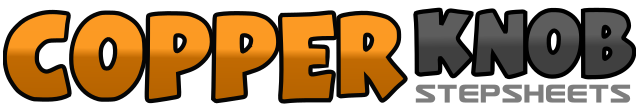 .......Compte:32Mur:4Niveau:Débutant.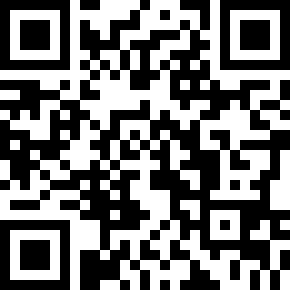 Chorégraphe:Jérome Ciurana (FR) - Février 2020Jérome Ciurana (FR) - Février 2020Jérome Ciurana (FR) - Février 2020Jérome Ciurana (FR) - Février 2020Jérome Ciurana (FR) - Février 2020.Musique:Lost in the Rhythm (feat. Octavia Rose) - Jamie BerryLost in the Rhythm (feat. Octavia Rose) - Jamie BerryLost in the Rhythm (feat. Octavia Rose) - Jamie BerryLost in the Rhythm (feat. Octavia Rose) - Jamie BerryLost in the Rhythm (feat. Octavia Rose) - Jamie Berry........1-2Pointe pied DROIT devant, Poser pied DROIT à côté du gauche3-4Pointe pied GAUCHE en arrière, Pose pied GAUCHE à côté du droit5-6Pointe pied DROIT devant, Poser pied DROIT à côté du gauche7-8Pointe pied GAUCHE en arrière, Pose pied GAUCHE à côté du droit1-2Pas DROIT devant, Pivot 1/2 tour gauche [6H]3&4Pas DROIT devant, Ramener pied GAUCHE près du droit, Pas DROIT devant {shuffle}5-6Pas GAUCHE devant, ramener poids du corps sur pied DROIT {rock step}7Décrire un arc de cercle de devant vers l’arrière avec pied GAUCHE et poser pied  GAUCHE au sol en arrière8Décrire un arc de cercle de devant vers l’arrière avec pied DROIT et poser pied  DROIT au sol en arrière1Décrire un arc de cercle de devant vers l’arrière avec pied GAUCHE et poser pied  GAUCHE au sol en arrière2Lever genou DROIT {hitch}3&4Pas DROIT devant, Ramener pied GAUCHE près du droit, Pas DROIT devant {shuffle}5-6Pas GAUCHE devant, Ramener poids du corps sur pied DROIT {rock step}7&8Pas GAUCHE en arrière, Ramener pied DROIT à côté du gauche, Pas GAUCHE devant {coaster step}1-2Pas DROIT devant, Pivot 1/4 tour gauche [3H]3&4Croiser pied DROIT devant le gauche, Pas GAUCHE à gauche, Croiser pied DROIT devant le gauche5-6Pas GAUCHE à gauche, Ramener poids du corps sur pied DROIT {rock step}7&8Croiser pied GAUCHE derrière le droit, Pas DROIT à droite, Croiser pied GAUCHE devant le droit